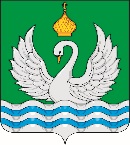 АДМИНИСТРАЦИЯСЕЛЬСКОГО ПОСЕЛЕНИЯ ЛОКОСОВОСургутского муниципального районаХанты-Мансийского автономного округа – ЮгрыПОСТАНОВЛЕНИЕ«26»июля 2022 года                                                                                                             № 56-нпа                                              с. Локосово Абзац 12 пункта 3.1 изложить в новой редакции: «Документом,  подтверждающим полномочия лица на осуществление действий от имени заявителя – юридического лица, является копия решения о назначении или об избрании либо приказа о назначении физического лица на должность, в соответствии с которым такое физическое лицо обладает правом действовать от имени заявителя без доверенности. В случае если от имени заявителя действует иное лицо, заявка на участие в аукционе должна содержать также доверенность на осуществление действий от имени заявителя, заверенную печатью заявителя (при наличии) и подписанную руководителем заявителя (для юридических лиц) или уполномоченным этим руководителем лицом, либо нотариально заверенную копию такой доверенности. В случае если указанная доверенность подписана лицом, уполномоченным руководителем заявителя, заявка на участие в аукционе должна содержать также документ, подтверждающий полномочия такого лица».2. Обнародовать настоящее постановление и разместить на официальном сайте сельского поселения Локосово.3 Настоящее постановление вступает в силу после его официального обнародования.4. Контроль за исполнением постановления оставляю за собой.Глава сельского поселения                                                                     И.В.РомановО внесении изменения в постановление администрации сельского поселения Локосово от 21.02.2020 года  № 11-нпа «Об утверждении типовой формы документации   об    аукционе  на право      заключения     договора аренды               муниципального имущества»            В соответствии с Федеральным законом от 08.02.1998 года №14-ФЗ «Об обществах с ограниченной ответственностью» в целях приведения в соответствие нормативного правового акта администрации сельского поселения Локосово,           В соответствии с Федеральным законом от 08.02.1998 года №14-ФЗ «Об обществах с ограниченной ответственностью» в целях приведения в соответствие нормативного правового акта администрации сельского поселения Локосово,